Ո Ր Ո Շ ՈՒ Մ«12»   սեպտեմբերի   2023 թվականի N 193-ԱՀԱՅԱՍՏԱՆԻ ՀԱՆՐԱՊԵՏՈՒԹՅԱՆ ՇԻՐԱԿԻ ՄԱՐԶԻ ԳՅՈՒՄՐԻ ՀԱՄԱՅՆՔԻ «ԳՅՈՒՄՐՈՒ ԿՈՄՈՒՆԱԼ ԾԱՌԱՅՈՒԹՅՈՒՆ» ՀԱՄԱՅՆՔԱՅԻՆ ԲՅՈՒՋԵՏԱՅԻՆ  ՀԻՄՆԱՐԿԻՆ   ԱՆՀԱՏՈՒՅՑ ՕԳՏԱԳՈՐԾՄԱՆ  ԻՐԱՎՈՒՆՔՈՎ ԳՈՒՅՔ  ՏՐԱՄԱԴՐԵԼՈՒ ՄԱՍԻՆ           Ղեկավարվելով «Տեղական ինքնակառավարման մասին» օրենքի 18-րդ հոդվածի 1-ին մասի  21-րդ կետերով` Հայաստանի Հանրապետության Շիրակի մարզի Գյումրի համայնքի ավագանին որոշում է. Հայաստանի Հանրապետության Շիրակի մարզի Գյումրի համայնքի «Գյումրու կոմունալ ծառայություն» համայնքային բյուջետային հիմնարկին անհատույց օգտագործման իրավունքով տրամադրել գույք՝ համաձայն հավելվածի:Հանձնարարել Հայաստանի Հանրապետության Շիրակի մարզի Գյումրու  համայնքապետարանի  աշխատակազմի  ֆինանսատնտեսագիտական բաժնի պետին` օրենքով  սահմանված  կարգով  կատարել  սույն որոշման հավելվածի  անհատույց  օգտագործման  իրավունքով տրամադրվող գույքի  հաշվապահական ձևակերպումները:Անհատույց  օգտագործման  իրավունքով տրամադրվող գույքի հետ կապված  գործընթացի կազմակերպումը վերապահել սույն  որոշումն ուժի մեջ մտնելուց հետո Գյումրի  համայնքի ղեկավարի ընդունած իրավական ակտով ստեղծվելիք  հանձնաժողովին:Սույն որոշումն ուժի մեջ է մտնում հրապարակման օրվան հաջորդող օրվանից:Հայաստանի Հանրապետության Շիրակի մարզի Գյումրի համայնքի ավագանիԿողմ (22)                                   Դեմ (0)                           Ձեռնպահ (0)ՀԱՅԱՍՏԱՆԻ ՀԱՆՐԱՊԵՏՈՒԹՅԱՆՇԻՐԱԿԻՄԱՐԶԻ ԳՅՈՒՄՐԻ ՀԱՄԱՅՆՔԻ ՂԵԿԱՎԱՐ       		          ՎԱՐԴԳԵՍ  ՍԱՄՍՈՆՅԱՆԻՍԿԱԿԱՆԻՀԵՏ ՃԻՇՏ է՝  ԱՇԽԱՏԱԿԱԶՄԻ ՔԱՐՏՈՒՂԱՐ                                                                        ԿԱՐԵՆ ԲԱԴԱԼՅԱՆք.Գյումրի«12» սեպտեմբերի 2023 թվական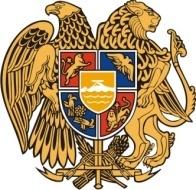 Հ Ա Յ Ա Ս Տ Ա Ն ԻՀ Ա Ն Ր Ա Պ Ե Տ Ո Ւ Թ Յ ՈՒ ՆՇ Ի Ր Ա Կ Ի   Մ Ա Ր Զ Գ Յ ՈՒ Մ Ր Ի   Հ Ա Մ Ա Յ Ն Ք Ի   Ա Վ Ա Գ Ա Ն Ի3104 , Գյումրի, Վարդանանց հրապարակ 1Հեռ. (+374  312)  2-22-00; Ֆաքս (+374  312)  3-26-06Էլ. փոստ gyumri@gyumri.amՎ.ՍամսոնյանԳ.ՄելիքյանԼ.ՍանոյանՄ.ՍահակյանՏ.Հովհաննիսյան Ն.ՊողոսյանԳ.ՊասկևիչյանՍ.ՀովհաննիսյանՀ.Ասատրյան Ս.ԽուբեսարյանՔ.Հարությունյան Ն.ՂազարյանԶ.Միքայելյան Լ.ՄուրադյանՀ.ՍտեփանյանՎ.Հակոբյան Ս.ԱդամյանԳ.ՄանուկյանԿ.ՄալխասյանԿ.Ասատրյան    Ն.ՄիրզոյանՀ.Մարգարյան 